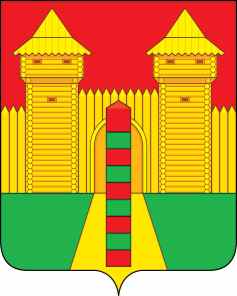 АДМИНИСТРАЦИЯ  МУНИЦИПАЛЬНОГО  ОБРАЗОВАНИЯ «ШУМЯЧСКИЙ  РАЙОН» СМОЛЕНСКОЙ  ОБЛАСТИРАСПОРЯЖЕНИЕот 18.11.2021г. № 408-р        п. ШумячиВ соответствии с Уставом муниципального образования «Шумячский район» Смоленской области, в целях актуализации состава муниципальной межведомственной рабочей группы по внедрению и реализации целевой модели развития региональных систем дополнительного образования детей в муниципальном образовании «Шумячский район» Смоленской областиВнести изменения в состав муниципальной межведомственной рабочей группы по внедрению и реализации целевой модели развития региональных систем дополнительного образования детей в муниципальном образовании «Шумячский район» Смоленской области, утвержденный распоряжением Администрации муниципального образования «Шумячский район» Смоленской области от 16.01.2020 г. № 9-р «Об утверждении состава муниципальной межведомственной рабочей группы по внедрению и реализации целевой модели дополнительного образования детей в муниципальном образовании «Шумячский район» Смоленской области», изложив его в новой редакции (приложение).Глава муниципального образования«Шумячский район» Смоленской области                                              А.Н. ВасильевПриложение к распоряжению Администрации муниципального образования «Шумячский район» Смоленской областиот 18.11.2021г. № 408-рСоставмуниципальной межведомственной рабочей группы по внедрению и реализации целевой модели развития региональных систем дополнительного образования детей в муниципальном образовании«Шумячский район» Смоленской областиО внесении изменений в распоряжение  Администрации муниципального образования «Шумячский район» Смоленской области от 16.01.2020 № 9-рФИОДолжностьВарсановаГалина Аркадьевназаместитель Главы муниципального образования «Шумячский район» Смоленской области по социальным вопросам, руководитель рабочей группыКулешоваИрина Григорьевнаначальник Отдела по образованию Администрации муниципального образования «Шумячский район» Смоленской области, заместитель руководителя рабочей группыПрудниковаВалентина Григорьевнадиректор Шумячского ДДТ, секретарь рабочей группыЧлены рабочей группыЧлены рабочей группыВозноваЮлия Викторовнаначальник Финансового управления Администрации муниципального образования «Шумячский район» Смоленской областиКовалеваВиктория Викторовнаметодист Шумячского ДДТСеменоваТатьяна Григорьевнаначальник Отдела по культуре и спорту Администрации муниципального образования «Шумячский район» Смоленской областиЯкубенкоТамара Леонидовнаначальник МКУ «ЦБУО Шумячского района» 